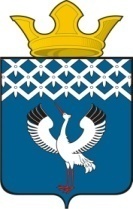  Российская Федерация                             Свердловская областьДумамуниципального образованияБайкаловского сельского поселения24-е заседание 4-го созываРЕШЕНИЕ30 мая  2019 г.                                  с. Байкалово                                               № 129О внесении изменений в Положение об управлении и распоряжении муниципальным имуществом муниципального образования Байкаловского сельского поселения, утвержденное решением Думы муниципального образования Байкаловского сельского поселения от 27.08.2015 № 43 (в ред. от 26.05.2016 № 28, от 28.06.2018 № 65, от 27.12.2018 № 90)В соответствии с Гражданским кодексом Российской Федерации, Федеральным законом от 6 октября 2003 года № 131-ФЗ «Об общих принципах организации местного самоуправления в Российской Федерации», Федерального закона от 14 ноября 2002 года № 161-ФЗ «О государственных и муниципальных унитарных предприятиях», руководствуясь Уставом Байкаловского сельского поселения, Дума муниципального образования Байкаловского сельского поселения,РЕШИЛА:         1. Внести в Положение об управлении и распоряжении муниципальным имуществом муниципального образования Байкаловского сельского поселения, утвержденное решением Думы муниципального образования Байкаловского сельского поселенияот 27.08.2015 года № 43 (в ред. от 26.05.2016 № 28, от 28.06.2018 № 65, от 27.12.2018 № 90) следующие  изменения:1) в пункте 1.1. после слова «распоряжении» дополнить словом «муниципальным»;2) пункт 6.2. изложить новой редакции: «6.2. Заключение договора доверительного управления муниципальным имуществом может быть осуществлено только по результатам проведения конкурсов или аукционов, за исключением случаев, предусмотренных Федеральным законом от 26 июля 2006 года № 135-ФЗ «О защите конкуренции».».3. Настоящее решение опубликовать (обнародовать) в Информационном вестнике Байкаловского сельского поселения и на официальном сайте Думы муниципального образования Байкаловского сельского поселения: www.байкдума.рф.4. Настоящее решение вступает в силу со дня его официального опубликования. Председатель Думы муниципального образованияБайкаловского сельского поселения              			С.В. Кузеванова30 мая  2019 г.Глава муниципального образованияБайкаловского сельского поселения                   			Д.В. Лыжин30 мая  2019 г.